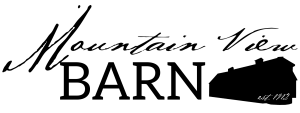 Phone 208-969-0784 	or Phone 208-280-1071email: mountainviewbarn@gmail.com  website: mountainviewbarnidaho.comClients Name____________________________________________________Name of Event______________________________________________________ Event Date _________________________________________________________Phone: ____________________________________________________________Address: __________________________________________________________ Email _____________________________________________________________Mountain View Barn will cater the event: YES___________ NO _____________If no, please provide name and phone number of caterer for your event:Number of people expected for event ___________________________________The Event shall occur between the hours of ______AM/PM and _______AM/PMCeremony time ___________Dinner/Luncheon time to be served ____________Menu/Food Items:Appetizers _________________________________________________________Entrée ________________________________________________________________________________________________________________________________ Sides ______________________________________________________________ Dessert ____________________________________________________________Beverages:  Iced Tea, Lemonade, Coffee, Water, Sprite, Coke, Dt. Coke,Bar Services: No outside alcohol is allowed on premises. MVB is licensed to serve beer and wine beverages when presented with proper ID. Alcohol must be purchased from/through MVB. It is the responsibility of the MVB to monitor safety and consumption. There is a $15.00 /hour charge for a bartender. Alcohol wanted for event: _________________________________________________________________________________________________________________________________________________________________________________________________________Event Space:  The Event shall take place in the following areas at the MVB at the Premises (Initial applicable spaces):_______ Spanbauer Loft (Referred to as Upstairs of MVB) _______ Main level restaurant and bar area _______ Jacobs Meeting Room _______ Outdoor deck area immediately surrounding the barn _______ Outdoor lawn on East side of MVB_______ House Lawn southeast / southwest _______ Bride’s room upstairs of MVB______   House Rental for_______ night/s_______ All of the aboveTable/Chairs:  Client is responsible for setting up tables and chairs for event. If you would like MVB to set up and take down table and chairs there is a fee for inside and outside events.  Inside fee is $150.00 and outside fee is $300.00. Table Linens are 10.00 each (This is price Dry Cleaner charges for cleaning).60” round table ______, 72” round tables _______, 8’ rectangular tables ______The following items are provided by MVB for the Event. 60” round tables ______ 72” round tables, _____ 8-foot banquet tables, _____ White folding chairs Other Items and service: Below are other items and services that can be provided by MVB in connection with the Event.Wedding decorations from MVB are available. It is the responsibility of the wedding party to clean items and put them away.  If wedding party is unable to clean and put items away there will be a $40.00 cleaning and restocking fee.List of wedding decorations provided by MVB _____________________________________________________________________________________________Decorations: No glitter, glitter filled balloons, or burning candles are to be used inside the MVB. Imitation pedals, glitter filled balloons, and confetti are not allowed inside or outside the MVB.Wedding Planner name____________________________________________ Phone ______________________________ email_______________________ Price Payment:  Set forth below is the price for use of the Event Space and the other services and items to be provided by MVB for the Event: Exclusive Friday and Saturday $3600.00.                            $__________________This includes rental of property, including the house from 7:00 AM Friday to 12:00 AM Saturday. The house will not be available until 12:00 noon on Friday to allow for cleaning. Departure from house will be at 10:00 AM on Sunday.Saturday Wedding/Reception: $2000.00 			$_________________	Saturday hours are 7:00 AM to 12:00 AMFriday Wedding/Reception: $1500.000 			 $__________________Friday hours are 7:00 AM to 12:00 AMSunday – Thursday Wedding/Reception: $1200.00            $__________________Sunday hours are 7:00 AM to 12:00 AMQuinceanera: Same as weddings				 $__________________Other Catered Events $50.00/hour $350.00 Min Cater      $__________________Other Non Catered Events $125.00                                         $_________________(There will be no charge for decorating for event for 1 hour prior to event. Additional time will be $50.00 an hour.  There will be no charge for cleanup/take down time for 1 hour after event. )                                        House rental ($200.00 per night)				 $ _________________Linens ____@ $10.00 						 $_________________Food (See attached menu) 					 $_________________Ice ________ bags @ $2.50 bag / cups for Keg                    $_________________                                         Beverages ____________________________________      $_____________Beer __________________________________________            $ _____________Wine __________________________________________           $______________Other _________________________________________           $   _________                                                                                  Cleaning Deposit								$_____________Sales Tax									$_____________Set up and clean up by Terms and Conditions 			$______________Other/Gratuity								$______________Ten percent discount for Military and Seniors			$______________Total										$______________Less Deposit (250.00 min to hold reservation)			$______________Total Amount Due	 1 month before date of event 			$______________MBV and Client intending to be legally bound herby execute and deliver this Event Confirmation as of the date first written above.MOUNTAIN VIEW BARN, LLCBy: ______________________________________________Name: ____________________________________________Title: _____________________________________________Phone: ____________________________________________CLIENTBy: ______________________________________________Name: ____________________________________________Title: ______________________Phone _________________________________Other information for event: __________________________________________________________________________________________________________________________________________________________________________________________________________________________________________________________________________________________________________________________________________________________________________________________________________________________________________________________________________________________________________________________________________________________________________________________________________________________________________________________________________________________________________________________________________________________________________________________________________________________________________________________________________________________________________________________________________________________________________________________________________________________________________________________________________________________________________________________________________________________________________________________________________________________________________________________________________________________________________________________________________________________________________________________________________________________________________________________________________________________________________________________________________________________________________________________________________________________________________________________________